35. СРЕДНО ЕЗИКОВО УЧИЛИЩЕ „ДОБРИ ВОЙНИКОВ”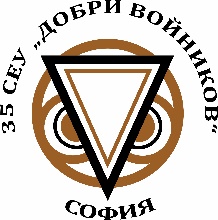 София 1164, район „Лозенец”, ул. „Добри Войников” № 16, тел. 866 10 60, 963 37 31 e-mail: seu_35@35sou.bg, https://35sou.bgГрафик на дейностите по приема на ученици в VIII клас за учебната 2023/2024 годинаВид дейностСрокПодаване на документи за участие в приема на ученици по Наредба № 10 от 01.09.2016 г.05 – 07 юли 2023 г., вкл.Обявяване на списъците с приетите ученици на първи етап на класиранедо 12 юли 2023 г., вкл.Записване на приетите ученици на първи етап на класиране или подаване на заявление за участие във втори етап на класиране 13 – 17 юли 2023 г., вкл.Обявяване на списъците с приетите ученици на втори етап на класиранедо 19 юли 2023 г., вкл.Записване на приетите ученици на втори етап на класиране 20 – 24 юли 2023 г. , вкл.Обявяване на записалите се ученици и броя на незаетите места след втори етап на класиране 25 юли 2023 г.Подаване на документи за участие в трети етап на класиране 26 – 27 юли 2023 г. , вкл.Обявяване на списъците с приетите ученици на трети етап на класиране 31 юли 2023 г.Записване на приетите ученици на трети етап на класиране 01 август – 02 август 2023 г. , вкл.Обявяване на записалите се ученици и броя на незаетите места след трети етап на класиране. до 04 август 2023 г. , вкл.Подаване на документи за участие в четвърти етап на класиране. 07-08 август 2023 г.Обявяване на списъците с приетите ученици на четвърти етап на класиране. До 10 август 2023 г., вкл.Записване на приетите ученици на четвърти етап на класиране. 11-14 август 2023 г.Обявяване на свободните места след четвърти етап на класиране. До 16 август 2023 г., вкл.Подаване на заявление до директора на училището за попълване на свободните места след четвърти етап на класиране и записване. Определя се от директора на училището до 11 септември 2023 гУтвърждаване на осъществения държавен план-прием до 14 септември 2023 г. вкл